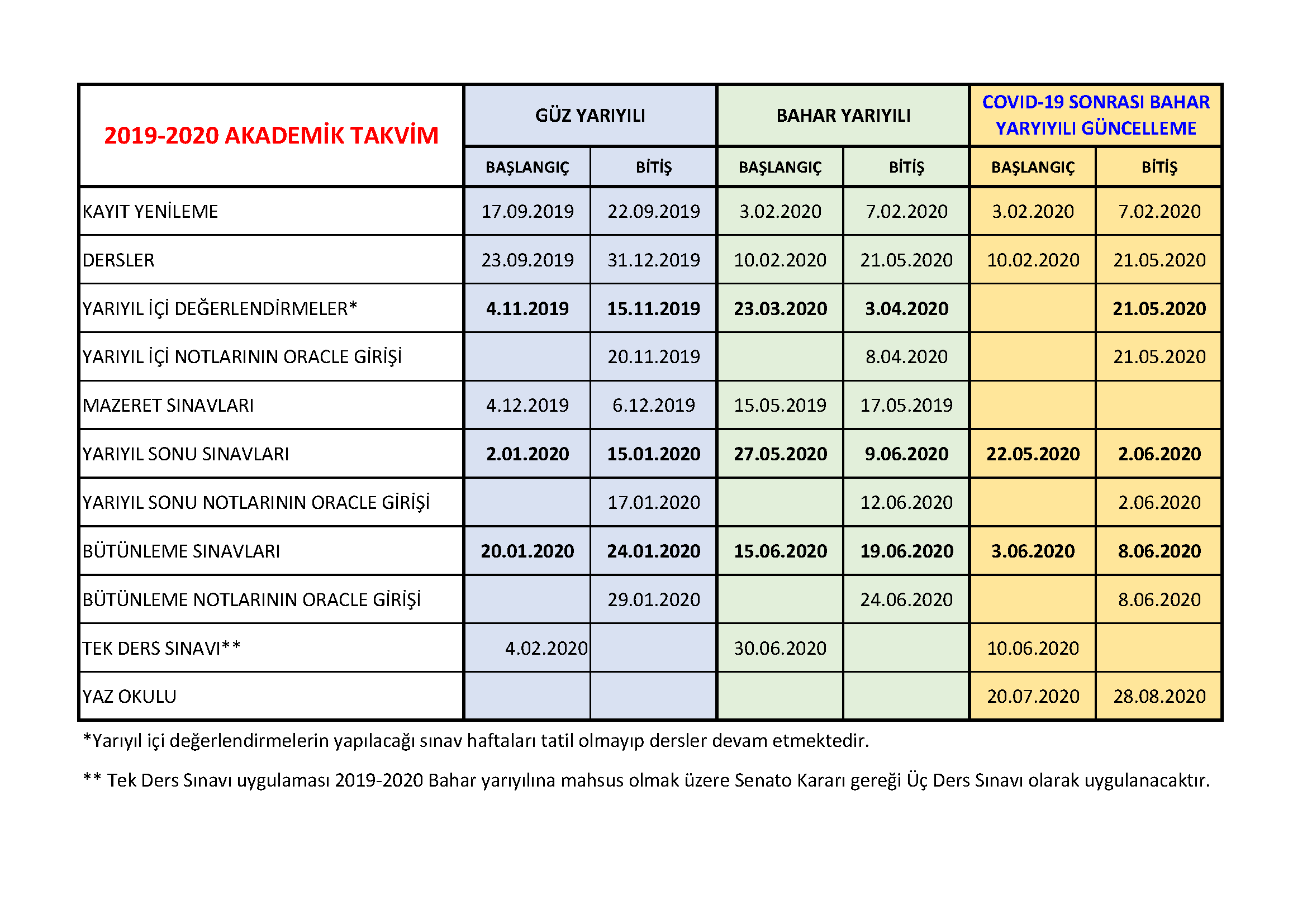 2019-2020 ÖĞRETİM YILI AKADEMİK TAKVİMİ*Ara sınav haftaları tatil olmayıp dersler yapılacaktır. Ara sınavlar ders saatinde ve derslerin yapıldığı salonlarda yapılacaktır.GÜZ YARIYILIKayıt Yenileme Başlangıç Tarihi	17.09.2019Kayıt Yenileme Bitiş Tarihi	22.09.2019Yarıyıl  Ders Başlama Tarihi	23.09.2019Yarıyıl  Ders Bitiş Tarihi	31.12.2019Ara sınav Başlama Tarihi*	04.11.2019Ara sınav Bitiş Tarihi*	15.11.2019Ara sınav notları oracle girişleri ve ilanı son tarihi	20.11.2019Mazeret Sınavı Başlama Tarihi	04.12.2019Mazeret Sınavı Bitiş Tarihi	06.12.2019Yarıyıl sonu Sınav Başlama Tarihi	02.01.2020Yarıyıl sonu Sınav Bitiş Tarihi	15.01.2020Final Notları İlanı son tarih	17.01.2020Bütünleme Sınavı Başlama Tarihi	20.01.2020Bütünleme Sınavı Bitiş Tarihi	24.01.2020Bütünleme Sınavı notları son ilan Tarihi	29.01.2020Ara Tatil Başlama Tarihi	27.01.2020Ara Tatil Bitiş Tarihi	07.02.2020Tek Ders Sınav Tarihi	04.02.2020BAHAR YARIYILIKayıt Yenileme Başlangıç Tarihi	03.02.2020Kayıt Yenileme Bitiş Tarihi	07.02.2020Yarıyıl Başlama Tarihi	10.02.2020Yarıyıl Bitiş Tarihi	21.05.2020Ara sınav Başlama Tarihi*	23.03.2020Ara sınav Bitiş Tarihi *	03.04.2020Ara sınav notları oracle girişleri ve ilanı son tarihi	08.04.2020Mazeret Sınavı Başlama Tarihi	15.05.2019Mazeret Sınavı Bitiş Tarihi	17.05.2019Yarıyıl sonu Sınav Başlama Tarihi	27.05.2020Yarıyıl sonu Sınav Bitiş Tarihi	09.06.2020Final Notları İlanı son tarih	12.06.2020Bütünleme Sınavı Başlama Tarihi	15.06.2020Bütünleme Sınavı Bitiş Tarihi	19.06.2020Bütünleme Sınavı notları son ilan Tarihi	24.06.2020Yaz Tatili Başlama Tarihi	20.06.2020Tek Ders Sınavı Tarihi	30.06.2020